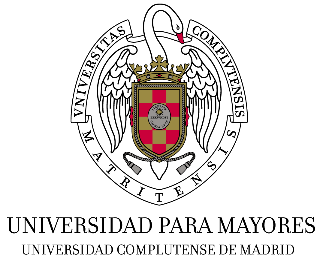 Universidad para Mayoresde la Universidad ComplutenseMúsicas del Cosmos 2022Programa IV.Duelo: microvisiones de la muerte IIGrupo Cosmos 21XXXV TemporadaDirector: Carlos GalánMarina Makhmoutova, Grupo Cosmos 21:Vicente Martínez, flauta, flautín y asistente. Catedrático del RCSMMJoaquín Franco, saxos. Catedrático del RCSMMDavid Arenas, clarinetes. Profesor del Conservatorio R. Halffter de MóstolesInma Calzado, piano. Profesora del Conservatorio Amaniel de MadridEmilio Sánchez, violín. Profesor del Conservatorio J. Turina de MadridRaúl Pinillos, violonchelo. Profesor del Conservatorio Amaniel de MadridInma Calzado, piano. Profesora del Conservatorio Amaniel de MadridLuisa Muñoz, pequeña percusión. Profesora del CEIP G. de Berceo de MadridCarlos Galán, piano y dirección. Catedrático del RCSMM